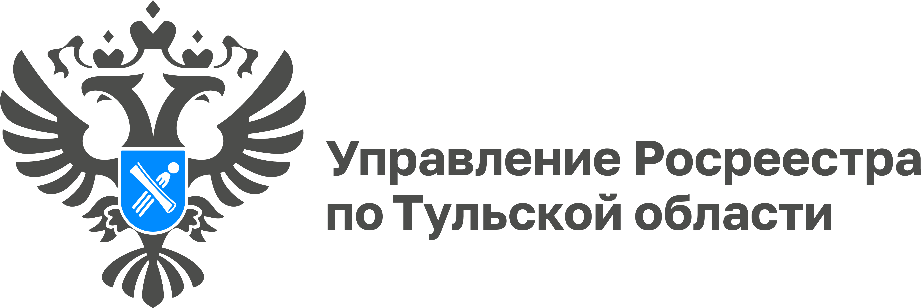 За один день рассмотрят заявления, поданные в рамках выездного приема В настоящее время поданные на государственный кадастровый учет (ГКУ) и государственную регистрацию прав (ГРП) заявления в рамках выездного приема, осуществляемого филиалом ППК «Роскадастр» по Тульской области, рассматриваются государственными регистраторами однодневно. Дополнительная услуга на возмездной основе позволит заявителям подать документы дома или в офисе без очередей и в любое удобное время.«Самыми востребованными оказались выездной прием и курьерская доставка документов. Выездное обслуживание экономит время заявителей и помогает в получении государственных услуг в максимально сжатые сроки», - отметила  директор филиала ППК «Роскадастр» по Тульской области Светлана Васюнина.Выездной прием заявлений на ГКУ и ГРП осуществляется бесплатно для следующих категорий граждан-заявителей: ветеранов Великой Отечественной войны, инвалидов Великой Отечественной войны, детей-инвалидов, инвалидов с детства I группы, инвалидов I и II групп. Для этого им необходимо предъявить соответствующие документы в отношении объектов недвижимости, правообладателями которых являются указанные лица. Напоминаем, что предоставление платных услуг осуществляется на территории всей области – достаточно обратиться в любой территориальный отдел филиала ППК «Роскадастр» по Тульской области.Подробная информация обо всех платных услугах и способах их получения предоставляется по телефону филиала ППК Роскадастр по Тульской области 8-939-860-01-44.